20.12.2021Ул. Ленина,Ул. Ленина, мемориал "Вечный огонь", очистка от снега и наледи вручную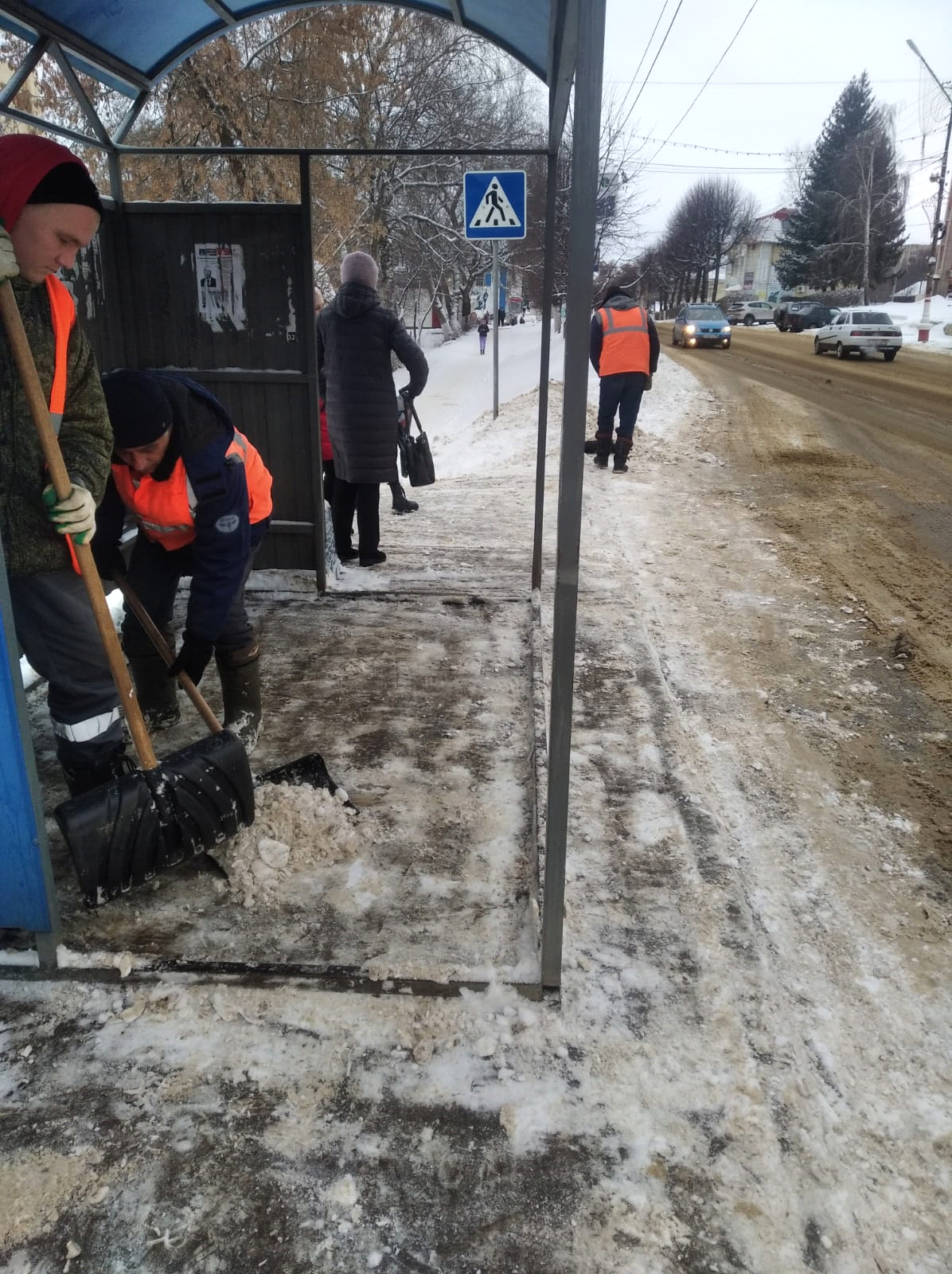 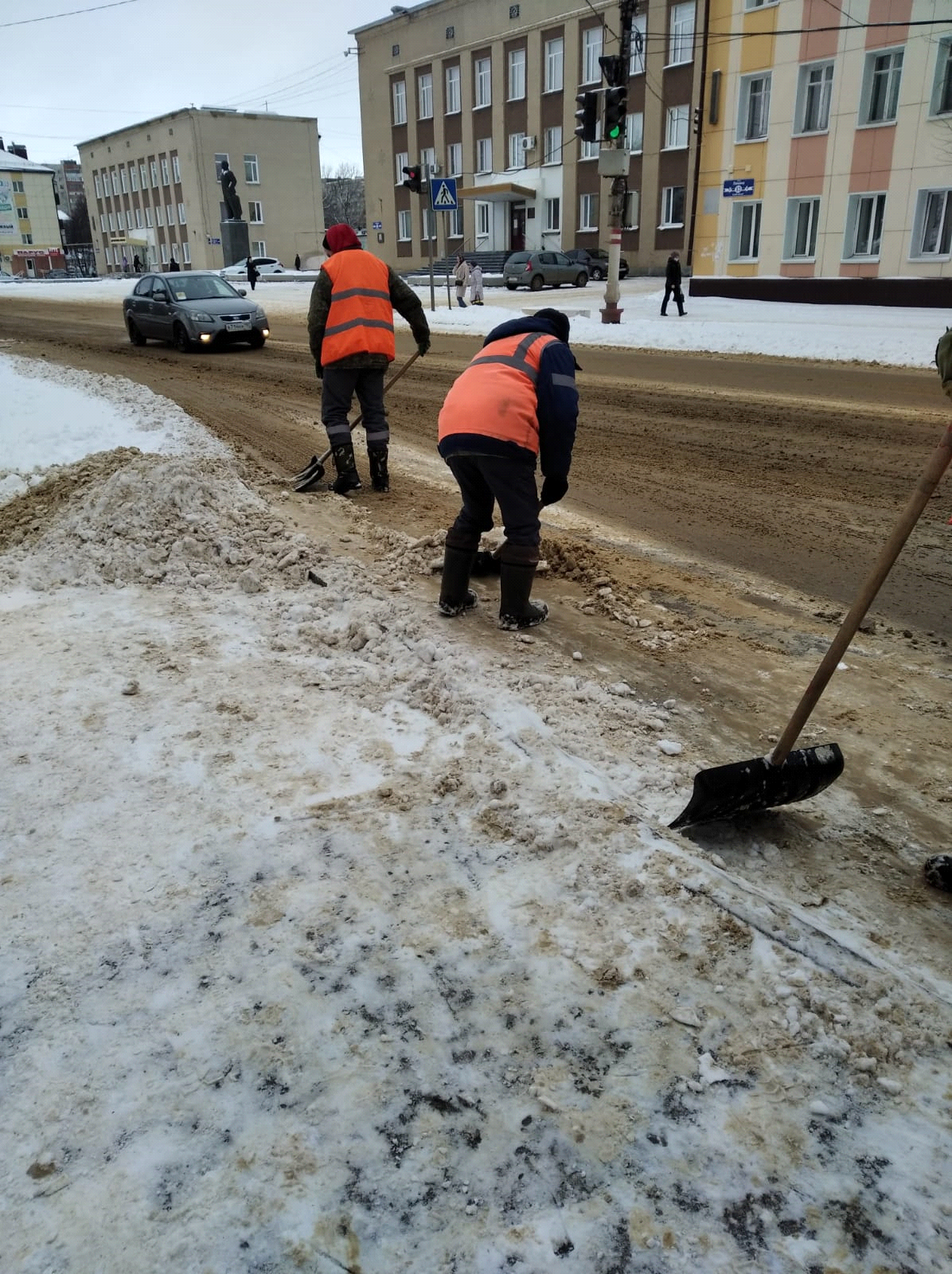 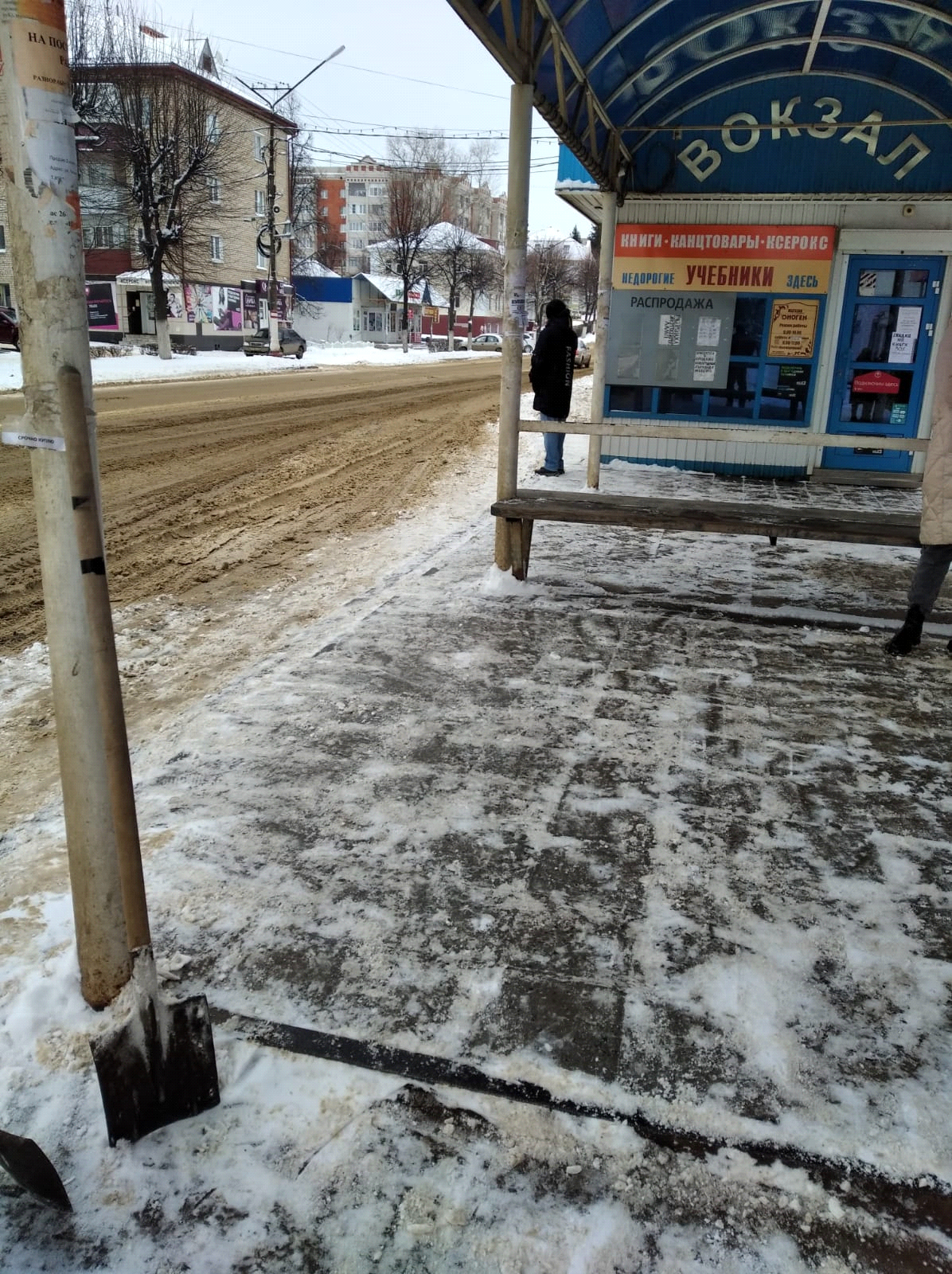 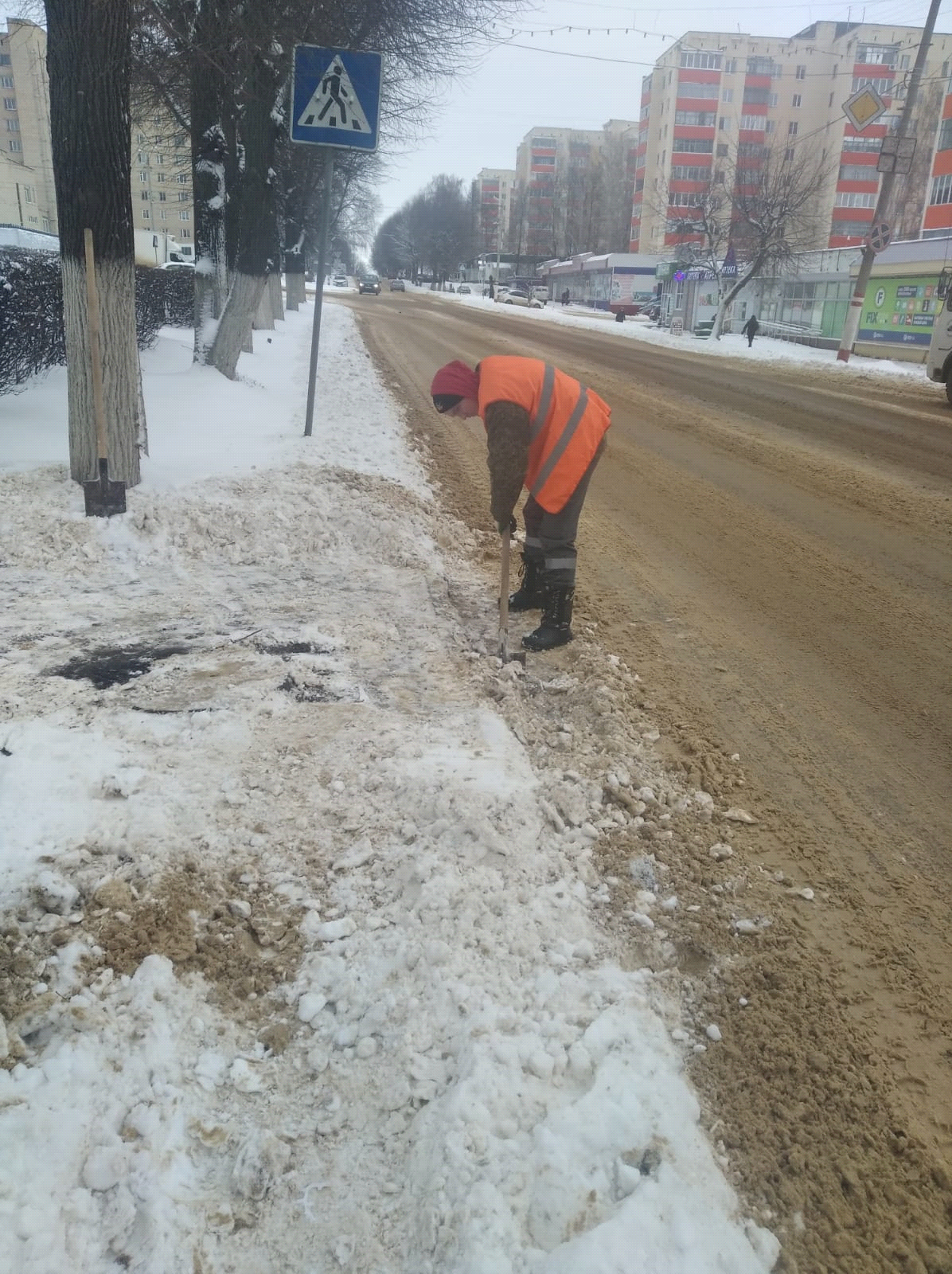 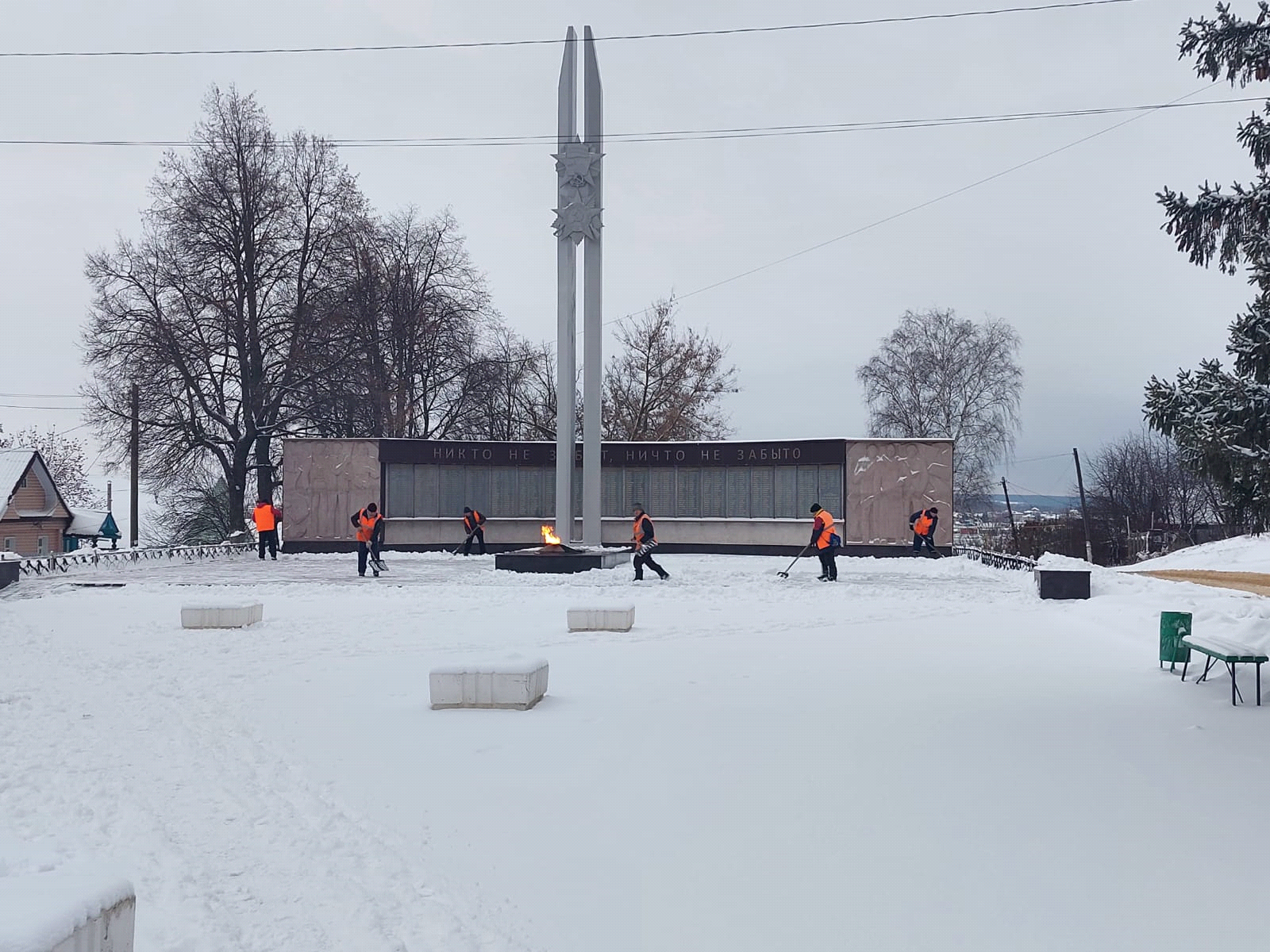 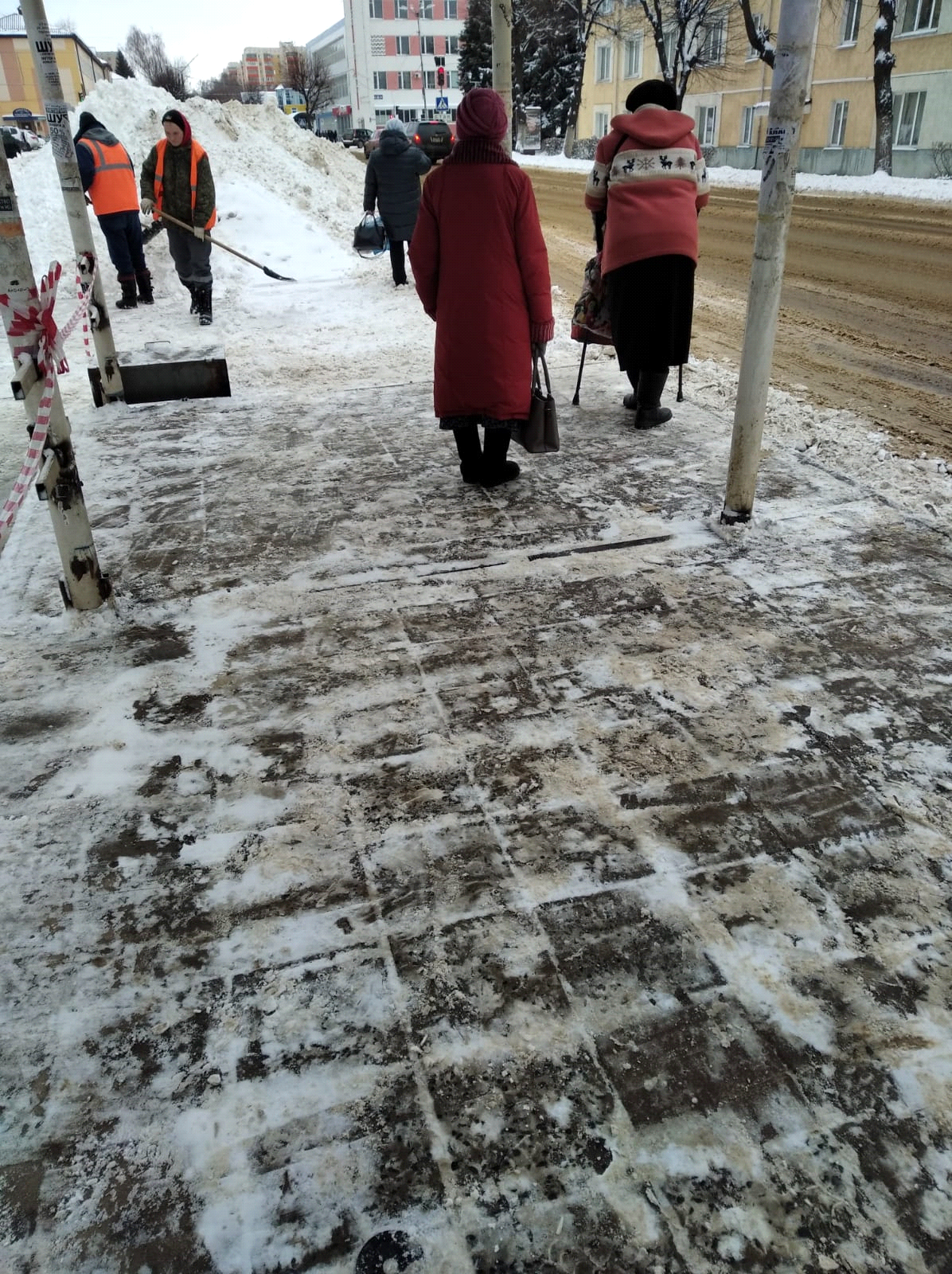 